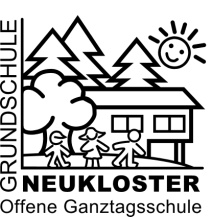 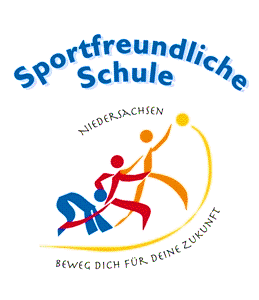 Liebe Eltern,										             	    11.09.2017ich möchte Sie heute über die anstehende Wahl zum Schulvorstand informieren. Aufgrund des Ausscheidens vor Fr. Dr. Callsen (Schulwechsel) sowie Fr. Lippitsch und Fr. Lorentz (Ablauf der Wahlperiode) benötigt unser Schulvorstand drei neue / (alte) Mitglieder. Zum Schulvorstand wählbar sind alle Erziehungsberechtigten. Gewählt werden die Elternvertreter durch den Schulelternrat. Wenn Sie Interesse an der Arbeit im Schulvorstand haben, teilen Sie mir dies bitte bis zum 15.09.2017 auf dem Abschnitt unten mit. Alle BewerberInnen stellen sich während der nächsten Schulelternratssitzung am 25.09.17 vor. Anschließend erfolgt die geheime Wahl durch die Elternvertreter.Mit freundlichen GrüßenP. Gehrmann, SchulleiterSchulvorstand:Name: __________________ 				_________________________	In Druckschrift						UnterschriftIch bewerbe mich um einen Sitz im Schulvorstand der Grundschule Neukloster.Liebe Eltern,										             	    11.09.2017ich möchte Sie heute über die anstehende Wahl zum Schulvorstand informieren. Aufgrund des Ausscheidens vor Fr. Dr. Callsen (Schulwechsel) sowie Fr. Lippitsch und Fr. Lorentz (Ablauf der Wahlperiode) benötigt unser Schulvorstand drei neue / (alte) Mitglieder. Zum Schulvorstand wählbar sind alle Erziehungsberechtigten. Gewählt werden die Elternvertreter durch den Schulelternrat. Wenn Sie Interesse an der Arbeit im Schulvorstand haben, teilen Sie mir dies bitte bis zum 15.09.2017 auf dem Abschnitt unten mit. Alle BewerberInnen stellen sich während der nächsten Schulelternratssitzung am 25.09.17 vor. Anschließend erfolgt die geheime Wahl durch die Elternvertreter.Mit freundlichen GrüßenP. Gehrmann, SchulleiterSchulvorstand:Name: __________________ 				_________________________	In Druckschrift						UnterschriftIch bewerbe mich um einen Sitz im Schulvorstand der Grundschule Neukloster.